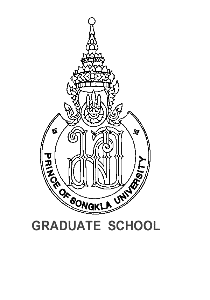 Request for Change of Advisor and/or Co-advisorStudent’s Name (Mr./Mrs./Miss)..................................................……Student ID …….................................2. 		Degree and Plan	  Doctoral Degree  Plan 1.1	Plan 1.2	Plan 2.1	Plan 2.2			  Master’s Degree  Plan A 1 		Plan A 2Program .......................................……………………………… 		College of Computing3.   Dissertation Topic (if any) ………………………………………………………….…………...............................      ..............................................................................................................................................................................................................................................4.   Dissertation Code ……………………………………5.   Advisor/Co-advisor to be appointed (identified with academic position, expertness and responsibility):Previously Appointed1. …………………………………..........Name and Title of Advisor   	Responsibility.................... %    Field of Specialization ……………………………………….....			Sign …………………………2. ……………………………Name and Title of Co-Advisor (If required)  	Responsibility................... %    Field of Specialization ……………………………………….....			Sign …………………………To be Appointed1. …………………………………..........Name and Title of Advisor   	Responsibility.................... %    Field of Specialization ……………………………………….....			Sign …………………………2. ……………………………Name and Title of Co-Advisor (If required)  	Responsibility................... %    Field of Specialization ……………………………………….....			Sign …………………………Reason of Change.............................................................................................................................................................		Sign............................................................	 Sign.............................................................................		(................................................................)	 (.......................................................................................)             Chairman of the Program Committee  		Associate Dean for Academic Affairs	             Date.........../................./............     	              	    Date......…../........................../...........6.   The decision of board committee		  Approved		  Not approved due to…………………………………………………………………………………Sign........................................................................……      (.......................................................................)Dean of the College of Computing Date..........…../........................../....................